Experiment No: 4Title: To study process of image scaling.Course Name:Digital Image Processing Semester:VIIDate of Performance:Batch No:Faculty Name:Roll No:Faculty Sign & Date:Grade/Marks:Aim and Objective of the Experiment:To study the process of zoom and shrink with FPS determinationCOs to be achieved: Develop and Design practical application Theory: 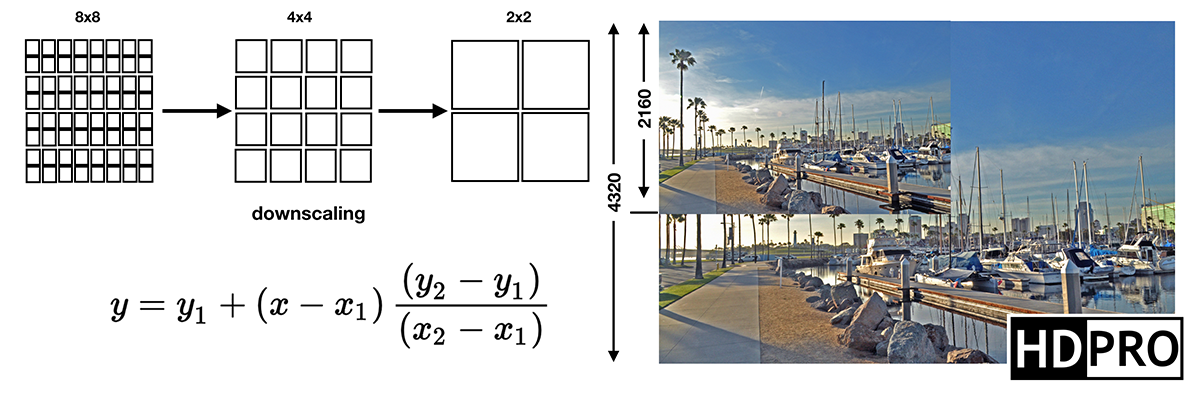 When working with digital images, there are plenty of manipulation techniques we can apply. A photographer can edit photos captured from an SD card during post and further retouch the images. One important detail is the size of the image, also called the resolution. The resolution is measured in pixels along the width (w) and height (h) of an image. You can change the size of an image by resizing and resampling. Resampling involves resizing, but resizing is not exactly resampling. The two techniques are not the same though the term itself is used interchangeably at times.Altering its size thus involves a reduction in the number of pixels. The first technique would involve a simple method like in resizing, but the second would be more complex like in resampling. The process of resizing or resampling does not take place during image capture. When a photographer captures the image, their camera’s sensor uses the native resolution. A 32 MP camera is thus capable of using the full native resolution when capturing an image. It is in post or when the image has been transferred from the camera to a computer when its size can be modified.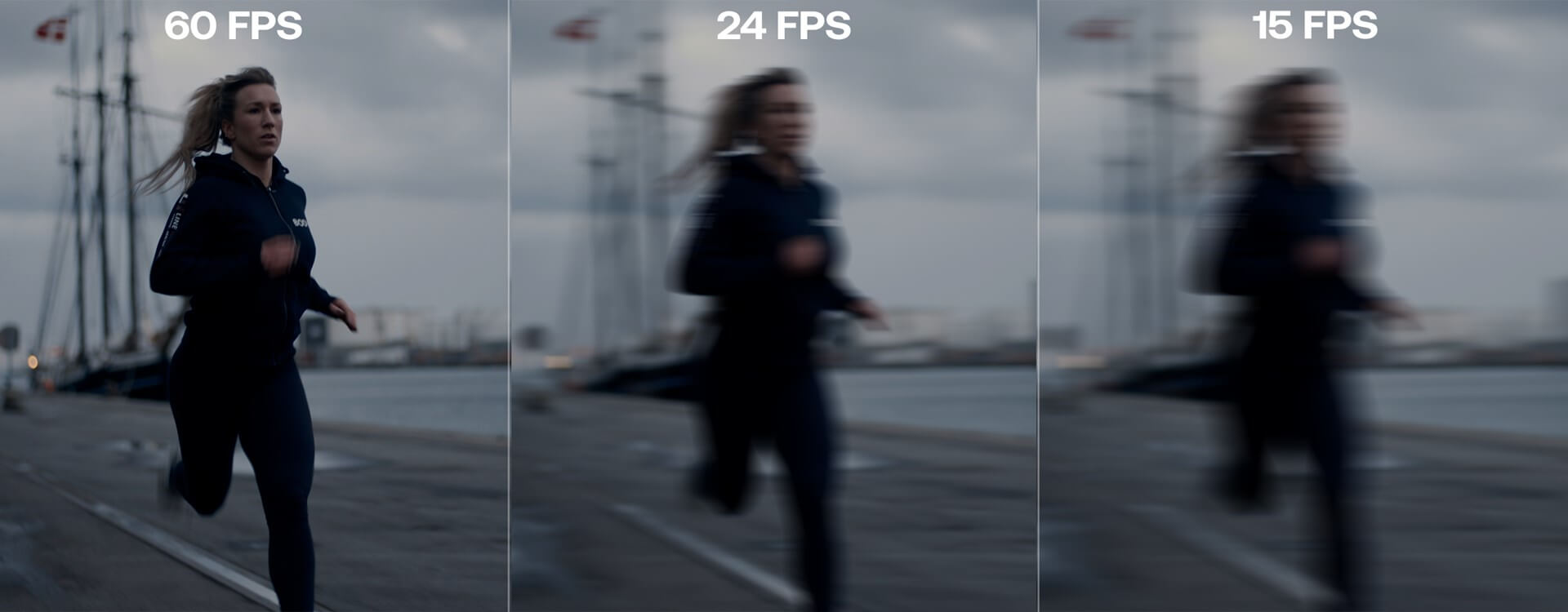 Frame rate, which you will also hear referred to as ‘frames per second’ or ‘fps’ and maybe even ‘framerate’, means how many frames your camera records each second to create a motion picture. After all, a moving picture is just a series of still images played quickly in succession. When a video is displayed on a screen, the speed at which it is played is also known as the frame rate. For footage to appear ‘normal’, capture and playback frame rates should be the same.In theory, you can shoot a motion picture anywhere from about 20 frames per second to as fast as your camera can record, write and refresh, but there are some rough standardizations when it comes to frame rate. If you were to shoot at under 12 frames per second, the human eye would be able to differentiate between the individual frames, so that’s not advisable. At about 16 frames per second, your videos will resemble old silent movies when the reels were hand-cranked. From 24 fps up, the frame rate that you choose will depend on where you expect your work to be seen, what you’re shooting and the impact that you want to have on your audience. Anything over 60 fps is referred to as high frame rate.Stepwise-Procedure:Take selfieTransfer Image to local PCMeasure ResolutionWrite a program to Local PCWrite a program to scale image 1.7*& 0.3Write a program to display image & blank Matrix with specific FPSReach 15 FPS & find your own t (duration of POV) Repeat same on pythonOutput Upload picture screenshots for steps Conclusions: Post Lab Subjective/Objective type Questions: Answer the following questions:Why FPS should not be very high or very lowWhat is maximum scaling one can achieve before image gets pixelated.Signature of faculty in-charge with Date: